Když zavoní medové perníčkyV tomto pracovním listě si děti vyzkouší vytvořit své návrhy na zdobení perníčků a dozví se, jaké ingredience se skrývají v perníkovém těstě. Pracovní list je určen především žákům 2. a 3. tříd. Dětem postačí připravit si pastelky a tužku či černou tenkou fixu.Když zavoní medové perníčky__________________________________________________Podívej se na video k pracovnímu listu. Vzpomeneš si, co vše dáváme do perníkového těsta? Spoj názvy surovin s obrázky. Na volné linky dopiš, co dalšího by mohlo v těstu na perníčky být.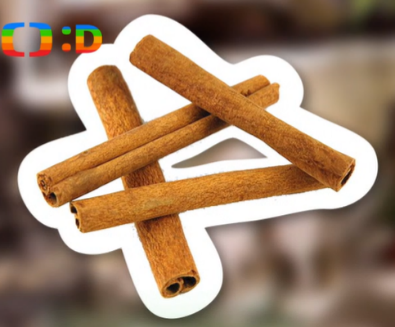 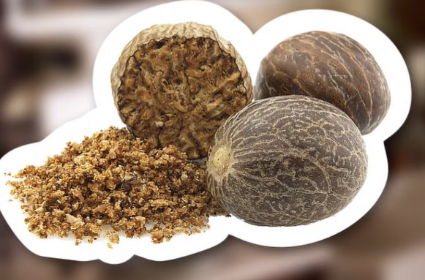 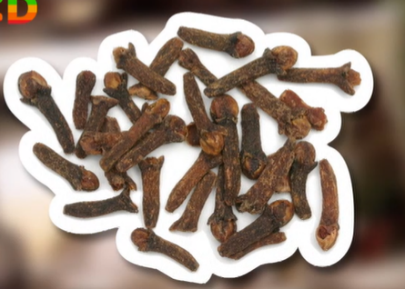 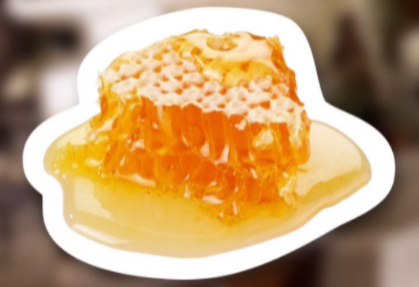 ………………………………………………………………………………………………………………………………………………………………………………………………………………………………………………………………………………………………………………………………………………………………………………………………………………………………………………………………………………………………………………………………………………………………………………………………………………………………………………………………………………………………………………………………………………Vytvoř vlastní návrhy na zdobení perníčku.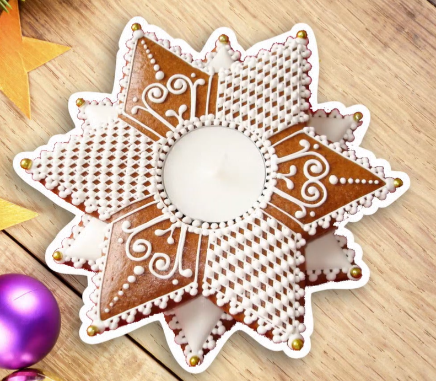 Co jsem se touto aktivitou naučil/a:………………………………………………………………………………………………………………………………………………………………………………………………………………………………………………………………………………………………………………………………………………………………………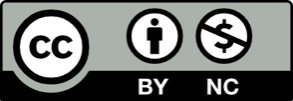 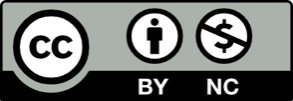 